UČNI SKLOP: Življenjepis 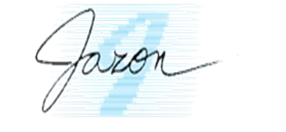 Tema: Življenjepis, priredno zložene povediKončno preverjanje znanjaBESEDILO 1naloga: Preberi besedilo. Nato reši naloge, ki sledijo.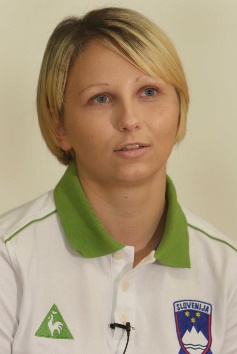 Mateja Pintar se je rodila 16. julija 1985 v Kranju. Otroštvo je z očetom, mamo in tri leta mlajšo sestro preživela v vasi Praprotno v Selški dolini.

V osnovni šoli je začela trenirati rokomet in se pri enajstih letih pridružila škofjeloškemu rokometnemu klubu Jelovica. Osvojila je naslov osnovnošolske državne prvakinje in nekaj drugih mest na državnem klubskem prvenstvu. Malo pred 15. letom je doživela nesrečo, ki se je končala s hudo poškodbo hrbtenice, postala je namreč paraplegik.

Med zdravljenjem se je vpisala na gimnazijo in se odločila, da bo nadaljevala svojo športno pot. Že med rehabilitacijo se je preizkusila v več športih, nato pa začela trenirati namizni tenis ter postala članica škofjeloškega namiznoteniškega kluba.

Maja 2002 se je z reprezentanco udeležila prvega mednarodnega turnirja za invalide in v konkurenci posameznic napredovala do polfinala. Pravi preboj ji je uspel v naslednji sezoni, ko je bila na evropskem prvenstvu med posameznicami tretja, ekipno pa prva, s čimer je izpolnila tudi normo za nastop na paraolimpijskih igrah v Atenah.

Še pred igrami je kot zlata maturantka zaključila gimnazijo, nato pa septembra 2004 poskrbela za velik športni uspeh. Pri 19 letih je namreč z zmago s 3 : 1 nad Francozinjo Stephanie Mariage postala paraolimpijska prvakinja.Po končani gimnaziji se je vpisala na študij prevajalstva (angleščina, nemščina) na ljubljanski Filozofski fakulteti. Zlati olimpijski kolajni iz Aten so sledili drugi uspehi na evropskih in svetovnih prvenstvih ter tudi na naslednjih olimpijskih igrah. Leta 2008 je na olimpijskih igrah v Pekingu osvojila 3. mesto. Čez štiri leta je nastopila na olimpijskih igrah v Londonu, na katerih se ji je uspelo prebiti do četrtfinala.Mateja Pintar je prejela naziv najboljše slovenske športnice med invalidi. Leta 2004 je postala častna Slovenka leta po izboru bralcev časnika Nedeljski dnevnik, leta 2005 pa dobitnica Bloudkove plakete.
(Prirejeno po spletni strani: http://www.matejapintar.com/moja-zgodba/)Vir: i-učbenik za 9. razred2. naloga: Katere podatke o Mateji Pintar si izvedel/a iz besedila? Izberi pravilne odgovore.3. naloga: Kako si sledijo dogodki v njenem življenju? Razvrsti jih v pravilno zaporedje._______Izpolni normo za paraolimpijske igre._______Na olimpijskih igrah osvoji bron._______Poškoduje si hrbtenico._______Osvoji zlato olimpijsko medaljo._______Začne študirati prevajalstvo._______Postane rokometna prvakinja._______Vpiše se na gimnazijo._______Postane zlata maturantka.4. naloga: Po čem si lahko ugotovil/a, kakšno je pravilno časovno zaporedje dogodkov iz njenega življenja? Odgovori.___________________________________________________________________5. naloga: V besedilu poišči bistvene podatke. Miselni vzorec prepiši v zvezek in da izpolni s podatki iz besedila.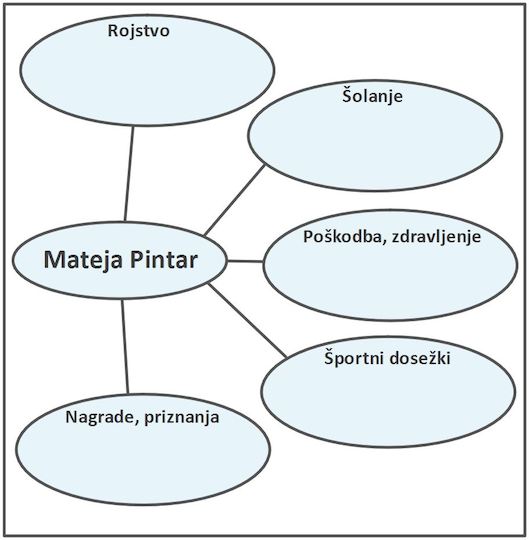 O njeni zunanjosti.O šolanju.O tem, kakšni so njeni načrti za prihodnost.O tem, kaj o njej menijo sotekmovalci.O pomembnejših dosežkih.O rojstnih podatkih.O socialnem stanju njene družine.O poškodbi.